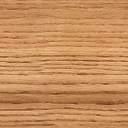 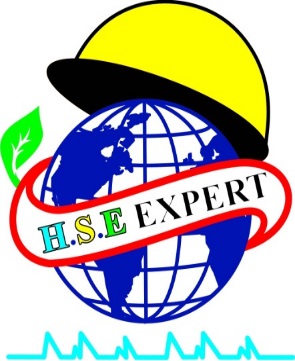 سوال: مالک و کارفرمای ملک در حال احداثی هستم که عملیات ساخت پروژه خود را به پیمانکاران مرتبط واگذار نموده‎ام. در همین راستا پیمانکار ساخت و نصب اسکلت فلزی نیز با پرسنل تحت امر خویش عملیات ساخت اسکلت فلزی را در محل کارگاه استجاری خود آغاز نموده تا پس از ساخت اسکلت مذکور آن را در محل پروژه اینجانب نصب نمایند، اما کارگر جوشکار ایشان هنگام آماده نمودن تیرآهن‎ها برای ساخت اسکلت، با چکش فلزی به یک تکله ورق آهنی جوشکاری شده روی یکی از تیرآهن‎های تحت آماده‎سازی ضربه زده که باعث کنده شدن و پرتاب آن تکه فلز گردیده و پس از برخورد به سایر تیرآهن‎های پای کار، کمانه کرده و به چشم چپ جوشکار آسیب زده است. با توجه به اینکه بنده کارفرمای جوشکار نبودم و کارگاه جوشکاری نیز متعلق به من نبوده آیا مقصرم؟پاسخ: با سلام، عرض ادب و احترام، لطفا موارد ذیل را مورد توجه قرار دهید:الف) تعیین میزان تقصیر مسؤلین حادثه با مقام محترم قضایی است.ب) کار کارشناس حوادث این است که پس از مطالعه پرونده حادثه، مذاکره با شهود حادثه و اصحاب پرونده، بررسی فنی و میدانی محل بروز حادثه مشخص کند: ترک یا ارتکاب چه فعل یا افعالی در تکوین و شکل‎گیری حادثه موثر بوده است؟ و نهایتا میزان تاثیر هر یک از عوامل موثر در بروز حادثه را از (ترک یا ارتکاب) افعال مذکور تعیین و به مقام قضایی پیشنهاد نماید، اما از آنجایی که این اقدامات کیفی تابع هیچ فرمول محاسباتی نبوده و به سطح آگاهی، تحصیلات، تجربه و تخصص کارشناسان بستگی دارد، لذا معمولا کارشناسان محترم نظرات متفاوتی در مورد یک حادثه ارائه می‎دهند.ج) پاسخ به حضرتعالی بدون رعایت موارد مطرح شده در بند ب امکانپذیر نیست، اما توجه شما را به بعضی از مواد حقوقی این حادثه جلب میکنم:بعضی جنبه‎های حقوقی مرتبط با سوال شما: الف) آئین‎نامه ایمنی امور پیمانکاری برای کارفرمایان و پیمانکار تکالیفی تعیین نموده و می‎گوید:1- کارفرما بایستی با پیمانکارانی قرارداد منعقد نماید که صلاحیت انجام کار آنان از نظر ایمنی توسط وزارت کار و امور اجتماعی تائید شده باشد.کارفرما مکلف است با توجه به قوانین و آئین نامه های موجود و مفاد قرارداد فیمابین بر عملکرد ایمنی کلیه پیمانکاران خود نظارت نماید.پیمانکاران می‎بایست صلاحیت انجام کار خود را از نظر ایمنی از وزارت کار و امور اجتماعی اخذ نمایند.ب) قانون کار نیز می‎گوید: كارفرمايان‌ و مسئولان‌ كليه‌ واحدهاي‌ موضوع‌ ماده‌ 85 اين‌ قانون‌ مكلفند براساس‌ مصوبات‌ شوراي‌ عالي‌ حفاظت‌ فني‌ براي‌ تأمين‌ حفاظت‌ و سلامت‌ و بهداشت‌ كارگران‌ در محيط‌ كار، وسايل‌ و امكانات‌ لازم‌ را تهيه‌ و در اختيار آنان‌ قرار داده‌ و چگونگي‌ كاربرد وسايل‌ فوق‎الذكر را به‌ آنان‌ بياموزند و در خصوص‌ رعايت‌ مقررات‌ حفاظتي‌ و بهداشتي‌ نظارت‌ نمايند. افراد مذكور نيز ملزم‌ به‌ استفاده‌ و نگهداري‌ از وسايل‌ حفاظتي‌ و بهداشتي‌ فردي‌ و اجراي‌ دستورالعمل‎هاي‌ مربوط‌ كارگاه‌ مي‌باشند.توجه: مطالب مذکور نظریه اینجانب در پاسخ به سوال شما (با توجه به اطلاعات ارائه شده) بوده و ممکن است با پاسخ سایر کارشناسان محترم متفاوت باشد. احمد علی شکیبازادهکارشناس رسمی دادگستری در رشته حوادث ناشی از کارمشاور حفاظت فنی و خدمات ایمنی وزارت کار در رشته آموزش